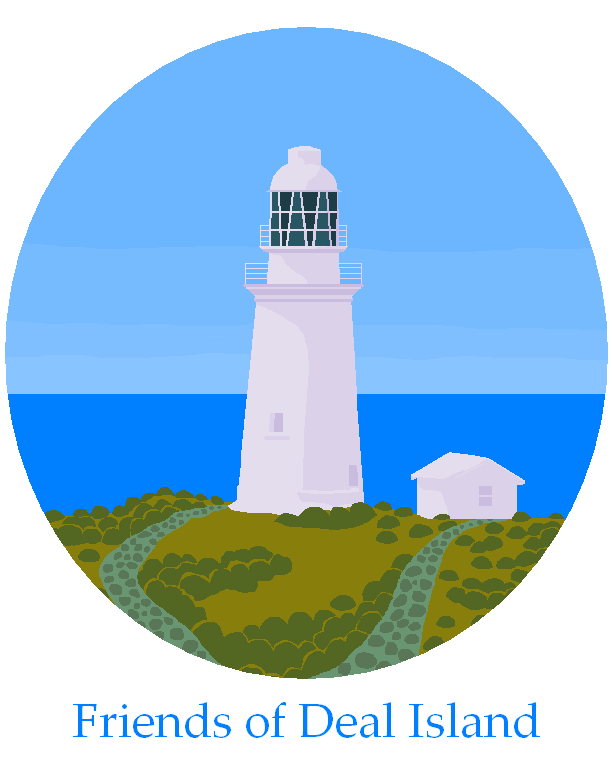 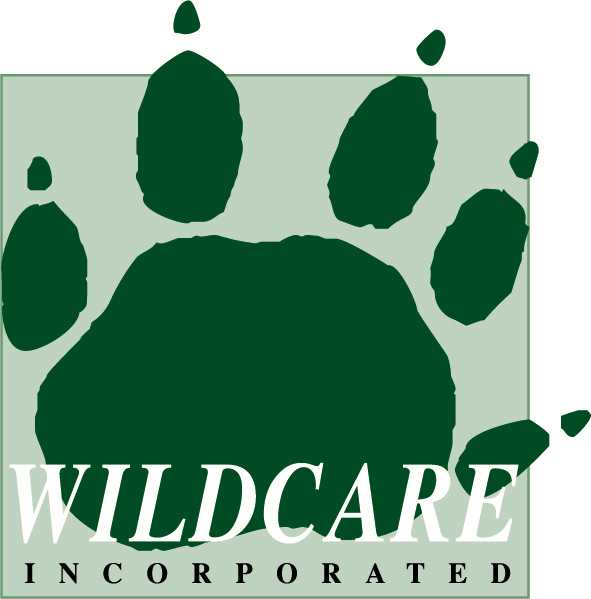 Congratulations to our colleauges, Friends of Maatsyker  IslandDates for your diary Etc…Renew your Wildcare membership:  Quick tip - It's a lot easier to renew you Wildcare membership before you renew your Parks and Wildlife Annual Car Pass. If you do, simply quote your Wildcare number and you will receive a discount on your Park Pass. Please be patient – the new Wildcare website is having some teething trouble!Check that you actually are a member of Friends of Deal Island by logging in to Wildcare Tasmania, selecting the “members”button, then “my preferences”.  Here you will find a list of all the groups you have expressed interest in.  If Friends of Deal isn’t on your list, use the box provided to “add new group”. Please do check. It saves so much time and effort in getting information out to you if we can use member lists which are complete and up to date. If you wish to withdraw your membership, or do not want to receive news by email, do let us know and we can ‘unsubscribe’ you.Bob and Penny Tyson    (President and Editor)